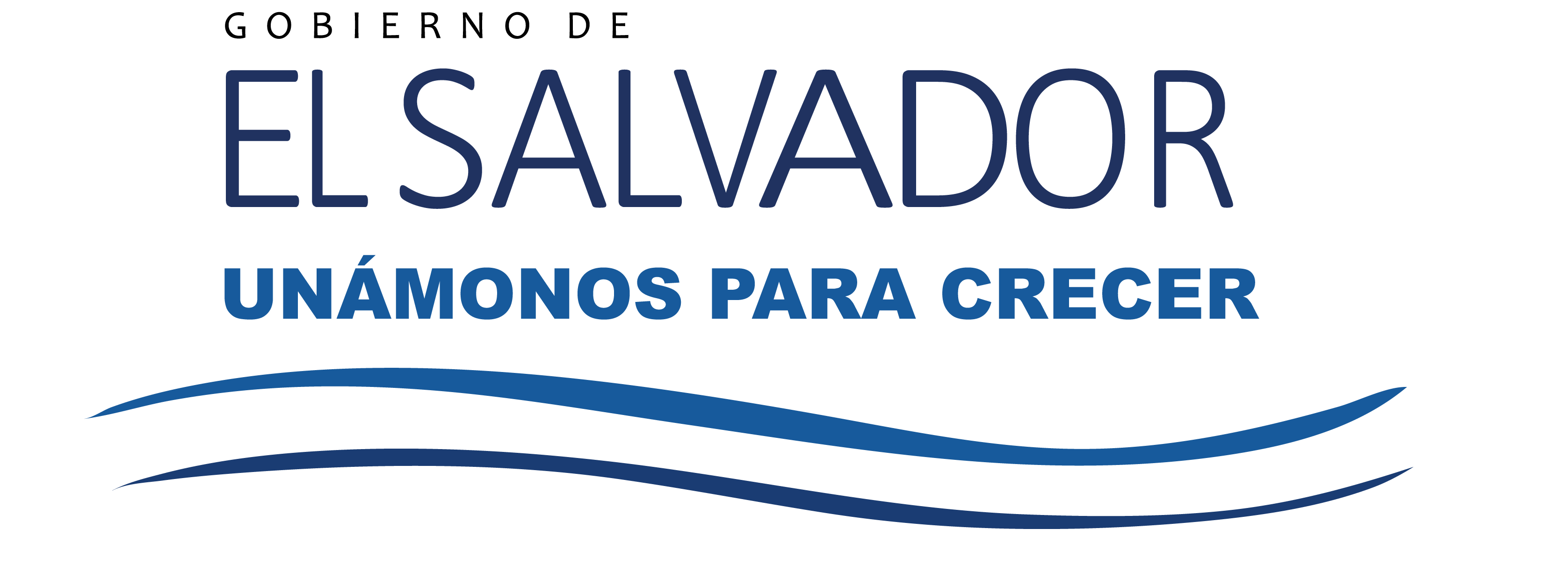 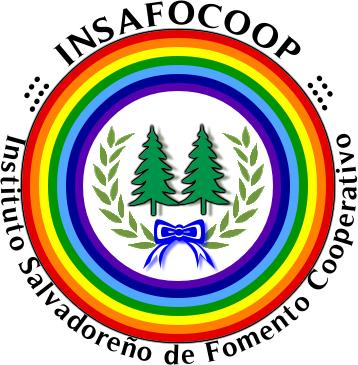 NOTA DE REMISIÒN DE PLAN ECONOMICOSr(a) ___________________________________	Jefe del Departamento de Fomento y Asistencia Técnica u Oficinas Regionales. Presente.-	Yo, ________________________________________________________, mayor de edad, de profesión u oficio____________________, del domicilio de _____________________, portador del DUI No. ____________________ extendido en ________________________.En mi calidad de __________________________ del Comité Gestor del GRUPO PRECOOPERATIVO / ASOCIACIÓN COOPERATIVA EN REACTIVACIÓN _________________________________________________________________________ _______________________________________________________________________________________________________________________ (                                                       ), por medio de la presente le remito el Plan Económico del Grupo Pre cooperativo en proceso de formación / Asociación Cooperativa en Reactivación, para la respectiva revisión y aprobación.___________________, a los______ del mes de  __________________de dos mil________F: ________________________PARA USO INTERNO DE INSAFOCOOP: Fecha de recibido por Dpto. de Fomento y Asistencia Técnica.En Proceso De FormaciónProceso De Reactivación